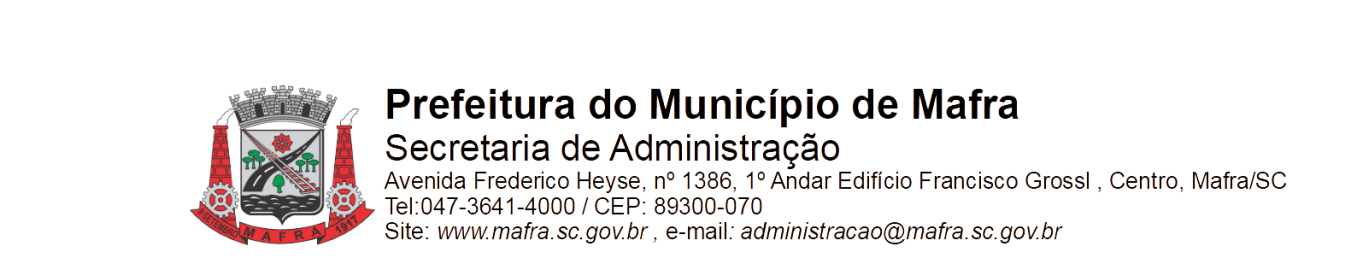 TERMO DE ADJUDICAÇÃO DE PROCESSO LICITATÓRIOCom base na lei 8.666/93, alterada pela lei 8.883/94, torna-se público o resultado referente a licitação abaixo mencionada:Objeto da Licitação: contratação de empresa para realização de sondagem de solo a trado, através da Secretaria Municipal de Meio Ambiente e Desenvolvimento Urbano Pregão Eletrônico RP número: 088/2023  Processo número: 286/2023Data de Julgamento das Propostas: 19/01/2024Data da Adjudicação: 28/03/2024Fornecedores e itens declarados Adjudicados:
12628 - RUTHES ENGENHARIA E FLORESTAL LTDA (22.801.404/0001-17)Mafra, 28/03/2024_________________________________                  ___________________________EMERSON MAAS                                                           ADRIANO JOSÉ MARCINIAKPrefeito Municipal                                                         Secretário Municipal de Administração ItemMaterial/ServiçoUnid. medidaMarcaQuantidadeValor unitário (R$)Valor total (R$)1101898 - Sondagem a trado com 1,50m de profundidade com coleta de amostras e ensaios CBR.
Programação de sondagens de simples reconhecimento de solos, com entrega de relatórios, conforme NBR 9603 e 9895 seguindo as normas técnicas, além de outras normas (internacionais) que tratem sobre o assunto, quando não houver norma brasileira, ou ainda não contrariem e diminuam as normas da ABNT.Un. .60 250,00 15.000,00Total (R$):Total (R$):Total (R$):Total (R$):Total (R$):Total (R$):15.000,00